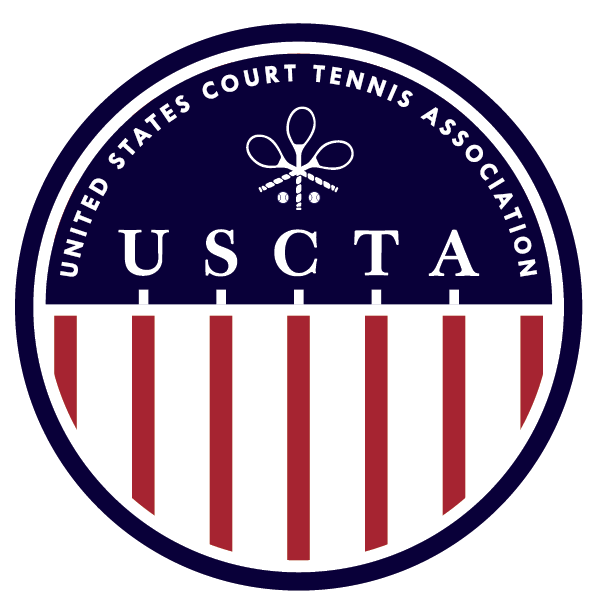 USCTA JUNIOR NATIONALS SINGLES & DOUBLES U26April 17-19 2020PRINCE’S COURTENTRY FEE: $50 TOTAL (Includes entry to all events)ENTRY DEADLINE: TUESDAY APRIL 7THENTRY INCLUDES: SATURDAY & SUNDAY BREAKFAST, SATURDAY LUNCH, COURT FEES AND MARKINGMatches in the main draw are scheduled to be best of 3, 6 game sets but this may change depending on the number of entries.There will be a back-draw. Format depends on the size of the main draw.Matches may start Friday April 17th. If you have scheduling preferences/requirements or need billeting please contact the Proshop.To enter please email Pros@PrincesCourt.com Prince’s Court Proshop: Ivan Ronaldson 703 556 8801Prince’s CourtMclean Sport and Health1800 Old Meadow RoadMclean VA 22102